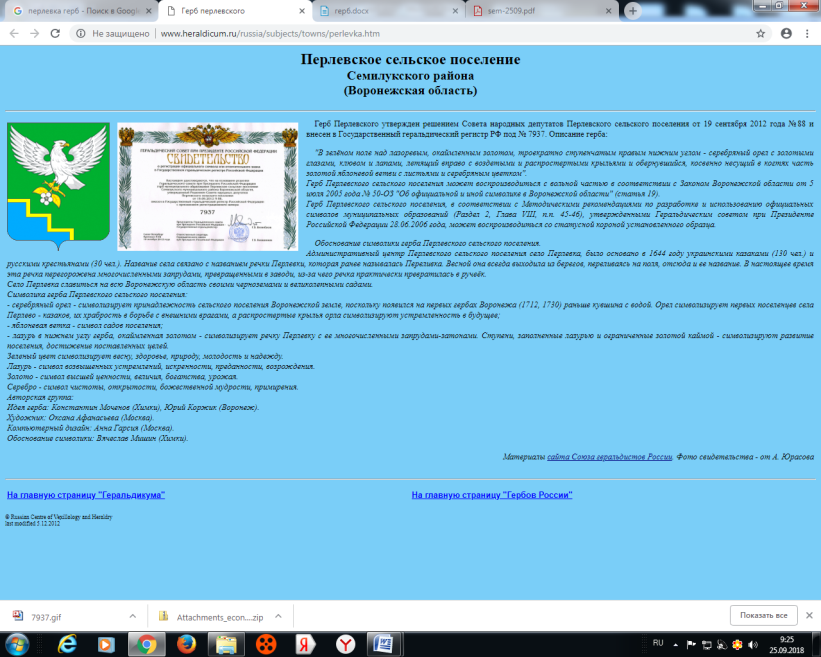 СОВЕТ НАРОДНЫХ ДЕПУТАТОВПЕРЛЁВСКОГО СЕЛЬСКОГО ПОСЕЛЕНИЯ СЕМИЛУКСКОГО МУНИЦИПАЛЬНОГО РАЙОНА ВОРОНЕЖСКОЙ ОБЛАСТИ ШЕСТОГО СОЗЫВАРЕШЕНИЕот 06.02.2024 г. № 146с. ПерлёвкаО внесении дополнений в решение Совета народных депутатов Перлёвского сельского  поселения от 01.11.2022 г. № 89 «О налоге на имущество физических лиц на 2023 год»В соответствии с главой 32 Налогового Кодекса Российской Федерации, Указом Президента Российской Федерации от 21.09.2022 № 647 «Об объявлении частичной мобилизации в Российской Федерации», Федеральным законом от 06.10.2003 № 131–ФЗ «Об общих принципах организации местного самоуправления в Российской Федерации» и на основании Устава Перлёвского сельского поселения, Совет народных депутатов Перлёвского сельского поселения решил:1. Внести в решение Совета народных депутатов Перлёвского сельского поселения от 01.11.2022 года № 89 «О налоге на имущество физических лиц на 2023 год» следующие дополнения:1.1. Дополнить решение пунктом 3.а) следующего содержания:«3.а) Установить дополнительные категории налогоплательщиков, освобождаемые от уплаты налога на имущество физических лиц:2. Настоящее решение вступает в силу со дня опубликования в районной газете «Семилукская жизнь» и распространяется на правоотношения, возникшие с 01.01.2023 года.3. Контроль за исполнением настоящего решения оставляю за собой.Категория льготниковКатегории объектовГраждане Российской Федерации, призванные на военную службу по мобилизации в Вооруженные Силы Российской Федерации и члены их семей установленные частью 5 статьи 2 Федерального закона от 27.05.1998 № 76-ФЗ «О статусе военнослужащих».Жилые дома, части жилых домов, квартиры, части квартир, комнаты,  гараж или машино-местоГраждане, заключившие контракт о прохождении военной службы в зоне проведения специальной военной операции Вооруженными Силами Российской Федерации и члены их семей установленные частью 5 статьи 2 Федерального закона от 27.05.1998 № 76-ФЗ «О статусе военнослужащих».».Жилые дома, части жилых домов, квартиры, части квартир, комнаты,  гараж или машино-местоГлава Перлёвского сельского поселенияИ. И. Стадников